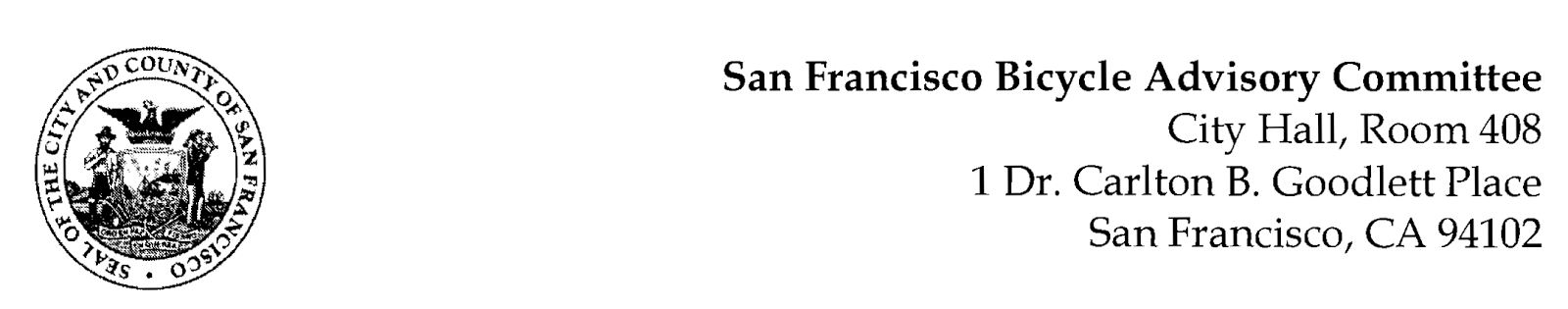 https://www.facebook.com/events/436720824503039SPECIAL MEETING AGENDAMonday, June 6, 2022Members: District 1 – Ms. Kristin Tieche- (Vice Chair), District 2 – Ms. Sarah Boudreau , District 3 – Mr. Marc Brandt, District 4 – Ms. Jina Bartholomew, District 5 - Ms. Melyssa Mendoza (Secretary), District 6 – Ms. Mary Kay Chin, District 7 – Mr. Bert Hill (Chair), District 8 – Ms. Diane Serafini, District 9 – Brandon Powell, District 10 – Mr. Paul Wells, District 11 – Mr. Jeffrey TaliaferroORDER OF BUSINESSRoll Call – Determination of QuorumRamaytush Ohlone Land AcknowledgementPublic Comment (Discussion Item)  The public may address the Committee on the agenda items listed below. The Committee requests each person to limit themselves to three minutes.Resolution in Support of the MTA Transportation Development Act, Article 3 Request for Fiscal Years 2021-22 and 2022-23 (Resolution)  Bicycle Parking Modules (Presentation) Diane Serafini - A presentation advocating for equity for safe and secure unattended parking facilities in San FranciscoAdjournment